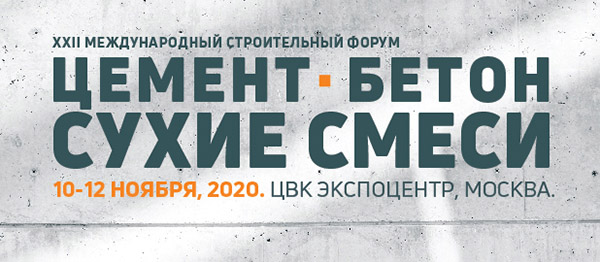 Уважаемые коллеги!Совсем скоро, 10 ноября, в ЦВК «Экспоцентр» откроется 22-й Международный строительный Форум «Цемент. Бетон. Сухие смеси».Форум будет длиться 3 дня с 10 по 12 ноября.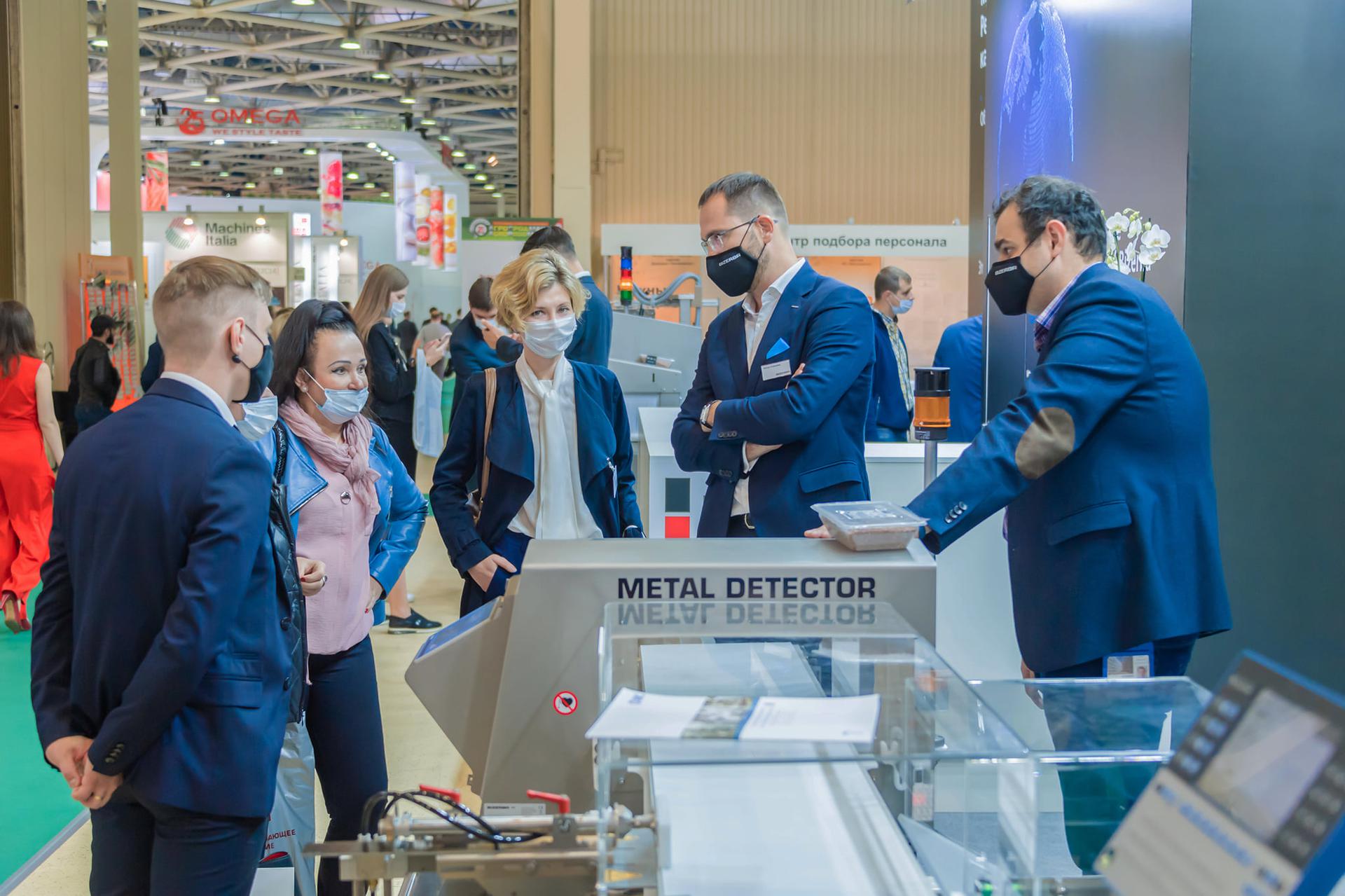 На выставке вы сможете:Договориться напрямую с первыми лицами компании о выгодных условиях поставок продукцииУзнать об актуальных трендах, оценить состояние рынка и обменяться опытом в рамках Деловой программы выставки«Цемент. Бетон. Сухие смеси» - это безопасная территория, где вы сможете спокойно решить свои бизнес-задачи. Экспозиция организована с учетом всех рекомендаций Роспотребнадзора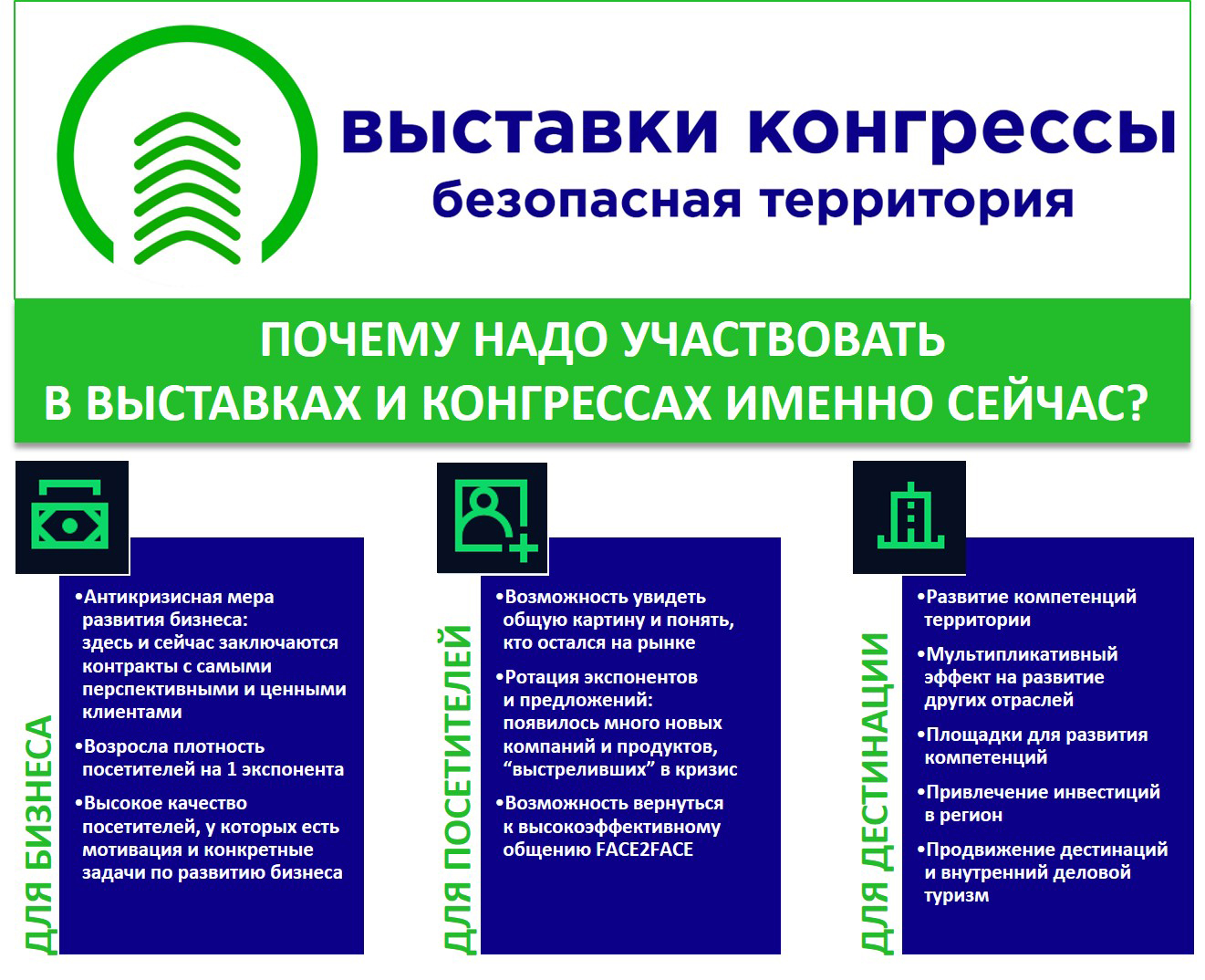 Организаторы мероприятия: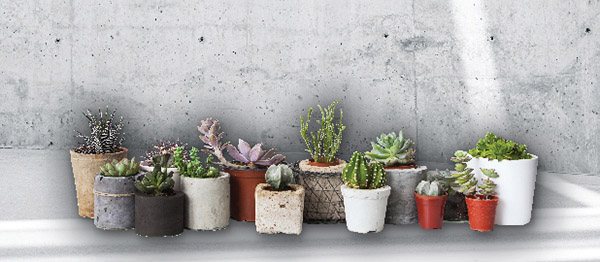 В рамках выставки пройдут следующие мероприятия:Конференции:Ключевые спикеры конференций:Для более подробной информации посетите наш сайт 